ส่วนราชการ กสว. (กง.ปอ.)  โทร. 0 ๒๒๔๑ ๙๐๐๐ ต่อ 2112  ที่ มท ๐๘20.4/				วันที่          เมษายน  2567เรื่อง	รายงานผลการจัดงาน “MOI Waste Bank Week – มหาดไทยปักธงประกาศความสำเร็จการจัดตั้งธนาคารขยะครบทุกองค์กรปกครองส่วนท้องถิ่น” เรียน	อสถ.เรื่องเดิม		1.1 มท. ได้มีหนังสือ ด่วนที่สุด ที่ มท 0820.4/ว 12706 ลงวันที่ 28 ธันวาคม 2566 แจ้งซักซ้อมแนวทางการขับเคลื่อนธนาคารขยะ (Recyclable Waste Bank) ขององค์กรปกครองส่วนท้องถิ่น โดยขอให้จังหวัดซักซ้อมแนวทางการดำเนินงานให้แก่องค์กรปกครองส่วนท้องถิ่นทราบ พร้อมทั้งนำส่งคู่มือ
แนวทางการขับเคลื่อนการดำเนินงานธนาคารขยะ เพื่อให้องค์กรปกครองส่วนท้องถิ่นพิจารณาใช้เป็นแนวทางในการขับเคลื่อนธนาคารขยะในพื้นที่ ซึ่งประกอบด้วยการขับเคลื่อนนโยบายระดับจังหวัด อำเภอ และระดับองค์กรปกครองส่วนท้องถิ่น การจัดทำระเบียบธนาคารขยะ แผนปฏิบัติการ (Action Plan) และการรายงานติดตามผลการขับเคลื่อนธนาคารขยะ โดยกำหนดให้จังหวัดติดตามผลการดำเนินการขับเคลื่อนธนาคารขยะขององค์ปกครองส่วนท้องถิ่นในพื้นที่ และรายงานผลการขับเคลื่อนธนาคารขยะตามกรอบระยะเวลา ดังนี้			1.1.1 การรายงานผลระยะที่ 1 ภายในวันที่ 22 มกราคม 2567 (20 วัน) กำหนดให้องค์กรปกครองส่วนท้องถิ่นสำรวจข้อมูลขยะมูลฝอยระดับครัวเรือน พร้อมทั้งจัดประชุมรับฟังความคิดเห็น
การดำเนินงานธนาคารขยะในพื้นที่			1.1.2 การรายงานผลระยะที่ 2 ภายในวันที่ 9 กุมภาพันธ์ 2567 (40 วัน) กำหนดให้มีการประชุมคณะทำงานฝ่ายต่างๆ เพื่อสำรวจราคา ประเภท และผู้รับซื้อขยะรีไซเคิล เชิญชวนชุมชนกำหนดระเบียบ หลักเกณฑ์ในการบริหารธนาคารขยะ พร้อมทั้งจัดตั้งทีมปฏิบัติการร่วมกับอาสาสมัครท้องถิ่นรักษ์โลก (อถล.) เพื่อเผยแพร่องค์ความรู้ในการคัดแยกขยะรีไซเคิลแก่ประชาชน			1.1.3 การรายงานผลระยะที่ 3 ภายในวันที่ 29 กุมภาพันธ์ 2567 (60 วัน) กำหนดให้มีการเปิดรับสมาชิก ประชุมทำความเข้าใจและแจ้งกำหนดการรับซื้อขยะรีไซเคิลให้แก่สมาชิกธนาคารขยะ (เอกสาร 1)                        1.2 สถ. มีหนังสือด่วนที่สุด ที่ มท 0820.4/ว 874 ลงวันที่ 27 กุมภาพันธ์ 2567 
แจ้งเรื่องการจัดงาน “MOI Waste Bank Week - มหาดไทย ปักธงประกาศความสำเร็จการจัดตั้งธนาคารขยะครบทุกองค์กรปกครองส่วนท้องถิ่น” เพื่อส่งเสริมให้องค์กรปกครองส่วนท้องถิ่นนำแนวคิดระบบเศรษฐกิจหมุนเวียนมาใช้ในการจัดการสิ่งปฏิกูลและมูลฝอย และสร้างความรับรู้ ความเข้าใจ และจิตสำนึกให้ประชาชน
มีส่วนร่วมในการลดปริมาณขยะและคัดแยกขยะที่สามารถนำไปรีไซเคิลไปจำหน่ายเพื่อให้มีรายได้กลับคืนสู่ชุมชน โดยขอให้จังหวัด และองค์กรปกครองส่วนท้องถิ่นดำเนินการ ดังนี้					1.2.1 ระดับจังหวัด ให้ผู้ว่าราชการจังหวัดทุกจังหวัดพิจารณาดำเนินการจัดงาน “MOI Waste Bank Week - มหาดไทย ปักธงประกาศความสำเร็จการจัดตั้งธนาคารขยะครบทุกองค์กรปกครองส่วนท้องถิ่น” ระหว่างวันที่ 11 – 15 มีนาคม 2567 โดยให้จัดนิทรรศการแสดงผลการดำเนินการขับเคลื่อนธนาคารขยะขององค์กรปกครองส่วนท้องถิ่นต้นแบบที่ได้รับการคัดเลือก พร้อมทั้งจัดให้มีองค์ประกอบของธนาคารขยะให้ครบถ้วน พร้อมสาธิตการซื้อขายขยะรีไซเคิล (เสมือนจริง) 					1.2.2 ระดับองค์กรปกครองส่วนท้องถิ่น ให้องค์กรปกครองส่วนท้องถิ่นทุกแห่ง
ที่เริ่มจัดตั้งธนาคารขยะหลังวันที่ 1 มกราคม 2567 จัดงาน MOI Waste Bank Week - มหาดไทย ปักธงประกาศความสำเร็จการจัดตั้งธนาคารขยะครบทุกองค์กรปกครองส่วนท้องถิ่น” ระหว่างวันที่ 11 – 15 มีนาคม 2567/โดยให้ดำเนินการ…-2-โดยให้ดำเนินการจัดให้มีกิจกรรมการซื้อขายรีไซเคิลของธนาคารขยะ พร้อมทั้งจัดให้มีองค์ประกอบของธนาคารขยะให้ครบถ้วน รวมถึงให้จัดพื้นที่สำหรับสาธิตการซื้อขายขยะรีไซเคิล (เสมือนจริง) ทั้งนี้ ในการจัดกิจกรรม ให้เชิญภาคีเครือข่ายของกระทรวงมหาดไทย ตลอดจนอาสาสมัครท้องถิ่นรักษ์โลก นักศึกษา เครือข่ายภาคประชาชนเข้าร่วมงานเพื่อให้ประชาชนตระหนักถึงความสำคัญของการคัดแยกขยะต้นทาง (เอกสาร 2) 2. ข้อเท็จจริง2.1 กองสิ่งแวดล้อมท้องถิ่น (กลุ่มงานการเปลี่ยนแปลงสภาพภูมิอากาศ) ได้รวบรวม
ผลการรายงานการจัดงาน “MOI Waste Bank Week - มหาดไทย ปักธงประกาศความสำเร็จการจัดตั้งธนาคารขยะครบทุกองค์กรปกครองส่วนท้องถิ่น” รายละเอียด ดังนี้	2.1.1 จังหวัดที่ดำเนินการจัดงาน “MOI Waste Bank Week - มหาดไทย ปักธงประกาศความสำเร็จการจัดตั้งธนาคารขยะครบทุกองค์กรปกครองส่วนท้องถิ่น” ระดับจังหวัด (จัดงาน ณ พื้นที่องค์กรปกครองส่วนท้องถิ่นต้นแบบ) จำนวน 76 จังหวัด	2.1.2 องค์กรปกครองส่วนท้องถิ่นต้นแบบที่ได้รับการคัดเลือกให้ร่วมจัดนิทรรศการในการจัดงาน “MOI Waste Bank Week - มหาดไทย ปักธงประกาศความสำเร็จการจัดตั้งธนาคารขยะ
ครบทุกองค์กรปกครองส่วนท้องถิ่น” ระดับจังหวัด จำนวน 76 แห่ง	2.1.3 องค์กรปกครองส่วนท้องถิ่นที่จัดงาน “MOI Waste Bank Week - มหาดไทย ปักธงประกาศความสำเร็จการจัดตั้งธนาคารขยะครบทุกองค์กรปกครองส่วนท้องถิ่น” ณ องค์กรปกครอง
ส่วนท้องถิ่น 7,697 แห่ง รวมจำนวนองค์กรปกครองส่วนท้องถิ่นที่ดำเนินการจัดงานเรียบร้อยแล้ว 7,773 แห่ง2.2 กองสิ่งแวดล้อมท้องถิ่น (กลุ่มงานการเปลี่ยนแปลงสภาพภูมิอากาศ) ได้จัดทำรายงานประมวลภาพ และประมวลวิดีโอกิจกรรมการจัดงาน “MOI Waste Bank Week - มหาดไทย ปักธงประกาศความสำเร็จการจัดตั้งธนาคารขยะครบทุกองค์กรปกครองส่วนท้องถิ่น” ของจังหวัดและองค์กรปกครอง
ส่วนท้องถิ่นในพื้นที่ 76 จังหวัดเรียบร้อยแล้ว (เอกสาร 3)3. ข้อพิจารณา		กองสิ่งแวดล้อมท้องถิ่น (กลุ่มงานการเปลี่ยนแปลงสภาพภูมิอากาศ) พิจารณาแล้ว เพื่อเป็นการประชาสัมพันธ์ผลการจัดงาน “MOI Waste Bank Week - มหาดไทย ปักธงประกาศความสำเร็จการจัดตั้งธนาคารขยะครบทุกองค์กรปกครองส่วนท้องถิ่น” ให้กับจังหวัด องค์กรปกครองส่วนท้องถิ่น และภาคีเครือข่ายทราบเห็นควรดำเนินการ ดังนี้		3.1 มีหนังสือแจ้งจังหวัดเพื่อประชาสัมพันธ์ผลการจัดงาน “MOI Waste Bank Week - มหาดไทย ปักธงประกาศความสำเร็จการจัดตั้งธนาคารขยะครบทุกองค์กรปกครองส่วนท้องถิ่น”		3.2 นำเรียนปลัดกระทรวงมหาดไทยเพื่อโปรดทราบผลการดำเนินการจัดงานฯ ตามข้อ 24. ข้อเสนอ	จึงเรียนมาเพื่อโปรดพิจารณา หากเห็นชอบโปรดลงนามในหนังสือที่เสนอมาพร้อมนี้                                                             (นางสาวปรียาภัทร์  จันทร์ทิพย์)          ผอ.กสว.ส่วนราชการ กรมส่งเสริมการปกครองท้องถิ่น (กองสิ่งแวดล้อมท้องถิ่น)  โทร. 0 ๒๒๔๑ ๙๐๐๐ ต่อ 2112  ที่ มท ๐๘20.4/				วันที่          เมษายน  2567เรื่อง	รายงานผลการจัดงาน “MOI Waste Bank Week – มหาดไทยปักธงประกาศความสำเร็จการจัดตั้งธนาคารขยะครบทุกองค์กรปกครองส่วนท้องถิ่น” เรียน	ปลัดกระทรวงมหาดไทยเรื่องเดิม		1.1 กระทรวงมหาดไทยได้มีหนังสือ ด่วนที่สุด ที่ มท 0820.4/ว 12706 ลงวันที่ 
28 ธันวาคม 2566 แจ้งซักซ้อมแนวทางการขับเคลื่อนธนาคารขยะ (Recyclable Waste Bank) ขององค์กรปกครองส่วนท้องถิ่น โดยขอให้จังหวัดซักซ้อมแนวทางการดำเนินงานให้แก่องค์กรปกครองส่วนท้องถิ่นทราบ พร้อมทั้งนำส่งคู่มือแนวทางการขับเคลื่อนการดำเนินงานธนาคารขยะ เพื่อให้องค์กรปกครองส่วนท้องถิ่นพิจารณาใช้เป็นแนวทางในการขับเคลื่อนธนาคารขยะในพื้นที่ ซึ่งประกอบด้วยการขับเคลื่อนนโยบายระดับจังหวัด อำเภอ และระดับองค์กรปกครองส่วนท้องถิ่น การจัดทำระเบียบธนาคารขยะ แผนปฏิบัติการ (Action Plan) และการรายงานติดตามผลการขับเคลื่อนธนาคารขยะ โดยกำหนดให้จังหวัดติดตามผลการดำเนินการขับเคลื่อนธนาคารขยะขององค์ปกครองส่วนท้องถิ่นในพื้นที่ และรายงานผลการขับเคลื่อนธนาคารขยะตามกรอบระยะเวลา ดังนี้			1.1.1 การรายงานผลระยะที่ 1 ภายในวันที่ 22 มกราคม 2567 (20 วัน) กำหนดให้องค์กรปกครองส่วนท้องถิ่นสำรวจข้อมูลขยะมูลฝอยระดับครัวเรือน พร้อมทั้งจัดประชุมรับฟังความคิดเห็น
การดำเนินงานธนาคารขยะในพื้นที่			1.1.2 การรายงานผลระยะที่ 2 ภายในวันที่ 9 กุมภาพันธ์ 2567 (40 วัน) กำหนดให้มีการประชุมคณะทำงานฝ่ายต่างๆ เพื่อสำรวจราคา ประเภท และผู้รับซื้อขยะรีไซเคิล เชิญชวนชุมชนกำหนดระเบียบ หลักเกณฑ์ในการบริหารธนาคารขยะ พร้อมทั้งจัดตั้งทีมปฏิบัติการร่วมกับอาสาสมัครท้องถิ่นรักษ์โลก (อถล.) เพื่อเผยแพร่องค์ความรู้ในการคัดแยกขยะรีไซเคิลแก่ประชาชน			1.1.3 การรายงานผลระยะที่ 3 ภายในวันที่ 29 กุมภาพันธ์ 2567 (60 วัน) กำหนดให้มีการเปิดรับสมาชิก ประชุมทำความเข้าใจและแจ้งกำหนดการรับซื้อขยะรีไซเคิลให้แก่สมาชิกธนาคารขยะ (เอกสาร 1)                        1.2 กรมส่งเสริมการปกครองท้องถิ่นมีหนังสือด่วนที่สุด ที่ มท 0820.4/ว 874 ลงวันที่ 27 กุมภาพันธ์ 2567 แจ้งเรื่องการจัดงาน “MOI Waste Bank Week - มหาดไทย ปักธงประกาศความสำเร็จการจัดตั้งธนาคารขยะครบทุกองค์กรปกครองส่วนท้องถิ่น” เพื่อส่งเสริมให้องค์กรปกครองส่วนท้องถิ่นนำแนวคิดระบบเศรษฐกิจหมุนเวียนมาใช้ในการจัดการสิ่งปฏิกูลและมูลฝอย และสร้างความรับรู้ ความเข้าใจ และจิตสำนึก
ให้ประชาชนมีส่วนร่วมในการลดปริมาณขยะและคัดแยกขยะที่สามารถนำไปรีไซเคิลไปจำหน่ายเพื่อให้มีรายได้กลับคืนสู่ชุมชน โดยขอให้จังหวัด และองค์กรปกครองส่วนท้องถิ่นดำเนินการ ดังนี้					1.2.1 ระดับจังหวัด ให้ผู้ว่าราชการจังหวัดทุกจังหวัดพิจารณาดำเนินการจัดงาน “MOI Waste Bank Week - มหาดไทย ปักธงประกาศความสำเร็จการจัดตั้งธนาคารขยะครบทุกองค์กรปกครองส่วนท้องถิ่น” ระหว่างวันที่ 11 – 15 มีนาคม 2567 โดยให้จัดนิทรรศการแสดงผลการดำเนินการขับเคลื่อนธนาคารขยะขององค์กรปกครองส่วนท้องถิ่นต้นแบบที่ได้รับการคัดเลือก พร้อมทั้งจัดให้มีองค์ประกอบของธนาคารขยะให้ครบถ้วน พร้อมสาธิตการซื้อขายขยะรีไซเคิล (เสมือนจริง) 					1.2.2 ระดับองค์กรปกครองส่วนท้องถิ่น ให้องค์กรปกครองส่วนท้องถิ่นทุกแห่ง
ที่เริ่มจัดตั้งธนาคารขยะหลังวันที่ 1 มกราคม 2567 จัดงาน MOI Waste Bank Week - มหาดไทย ปักธงประกาศความสำเร็จการจัดตั้งธนาคารขยะครบทุกองค์กรปกครองส่วนท้องถิ่น” ระหว่างวันที่ 11 – 15 มีนาคม 2567/โดยให้ดำเนินการ…-2-โดยให้ดำเนินการจัดให้มีกิจกรรมการซื้อขายรีไซเคิลของธนาคารขยะ พร้อมทั้งจัดให้มีองค์ประกอบของธนาคารขยะให้ครบถ้วน รวมถึงให้จัดพื้นที่สำหรับสาธิตการซื้อขายขยะรีไซเคิล (เสมือนจริง) ทั้งนี้ ในการจัดกิจกรรม ให้เชิญภาคีเครือข่ายของกระทรวงมหาดไทย ตลอดจนอาสาสมัครท้องถิ่นรักษ์โลก นักศึกษา เครือข่ายภาคประชาชนเข้าร่วมงานเพื่อให้ประชาชนตระหนักถึงความสำคัญของการคัดแยกขยะต้นทาง (เอกสาร 2)2. ข้อเท็จจริง2.1 กรมส่งเสริมการปกครองท้องถิ่นได้รวบรวมผลการรายงานการจัดงาน “MOI Waste Bank Week - มหาดไทย ปักธงประกาศความสำเร็จการจัดตั้งธนาคารขยะครบทุกองค์กรปกครองส่วนท้องถิ่น” รายละเอียด ดังนี้	2.1.1 จังหวัดที่ดำเนินการจัดงาน “MOI Waste Bank Week - มหาดไทย ปักธงประกาศความสำเร็จการจัดตั้งธนาคารขยะครบทุกองค์กรปกครองส่วนท้องถิ่น” ระดับจังหวัด (จัดงาน ณ พื้นที่องค์กรปกครองส่วนท้องถิ่นต้นแบบ) จำนวน 76 จังหวัด	2.1.2 องค์กรปกครองส่วนท้องถิ่นต้นแบบที่ได้รับการคัดเลือกให้ร่วมจัดนิทรรศการในการจัดงาน “MOI Waste Bank Week - มหาดไทย ปักธงประกาศความสำเร็จการจัดตั้งธนาคารขยะ
ครบทุกองค์กรปกครองส่วนท้องถิ่น” ระดับจังหวัด จำนวน 76 แห่ง	2.1.3 องค์กรปกครองส่วนท้องถิ่นที่จัดงาน “MOI Waste Bank Week - มหาดไทย ปักธงประกาศความสำเร็จการจัดตั้งธนาคารขยะครบทุกองค์กรปกครองส่วนท้องถิ่น” ณ องค์กรปกครอง
ส่วนท้องถิ่น 7,697 แห่ง รวมจำนวนองค์กรปกครองส่วนท้องถิ่นที่ดำเนินการจัดงานเรียบร้อยแล้ว 7,773 แห่ง2.2 กรมส่งเสริมการปกครองท้องถิ่นได้จัดทำรายงานประมวลภาพและวิดีโอกิจกรรมการจัดงาน “MOI Waste Bank Week - มหาดไทย ปักธงประกาศความสำเร็จการจัดตั้งธนาคารขยะครบทุกองค์กรปกครองส่วนท้องถิ่น” ของจังหวัดและองค์กรปกครองส่วนท้องถิ่นในพื้นที่ 76 จังหวัด และได้ประชาสัมพันธ์รายงาน
ประมวลภาพและวิดีโอกิจกรรมการจัดงานฯ ไปยัง 76 จังหวัดเรียบร้อยแล้ว (เอกสาร 3)3. ข้อเสนอ	จึงเรียนมาเพื่อโปรดทราบ                                                              (นายขจร  ศรีชวโนทัย)	อธิบดีกรมส่งเสริมการปกครองท้องถิ่น-2-โดยให้ดำเนินการจัดให้มีกิจกรรมการซื้อขายรีไซเคิลของธนาคารขยะ พร้อมทั้งจัดให้มีองค์ประกอบของธนาคารขยะให้ครบถ้วน รวมถึงให้จัดพื้นที่สำหรับสาธิตการซื้อขายขยะรีไซเคิล (เสมือนจริง) ทั้งนี้ ในการจัดกิจกรรม ให้เชิญภาคีเครือข่ายของกระทรวงมหาดไทย ตลอดจนอาสาสมัครท้องถิ่นรักษ์โลก นักศึกษา เครือข่ายภาคประชาชนเข้าร่วมงานเพื่อให้ประชาชนตระหนักถึงความสำคัญของการคัดแยกขยะต้นทาง (เอกสาร 2)2. ข้อเท็จจริง2.1 กรมส่งเสริมการปกครองท้องถิ่นได้รวบรวมผลการรายงานการจัดงาน “MOI Waste Bank Week - มหาดไทย ปักธงประกาศความสำเร็จการจัดตั้งธนาคารขยะครบทุกองค์กรปกครองส่วนท้องถิ่น” รายละเอียด ดังนี้	2.1.1 จังหวัดที่ดำเนินการจัดงาน “MOI Waste Bank Week - มหาดไทย ปักธงประกาศความสำเร็จการจัดตั้งธนาคารขยะครบทุกองค์กรปกครองส่วนท้องถิ่น” ระดับจังหวัด (จัดงาน ณ พื้นที่องค์กรปกครองส่วนท้องถิ่นต้นแบบ) จำนวน 76 จังหวัด	2.1.2 องค์กรปกครองส่วนท้องถิ่นต้นแบบที่ได้รับการคัดเลือกให้ร่วมจัดนิทรรศการในการจัดงาน “MOI Waste Bank Week - มหาดไทย ปักธงประกาศความสำเร็จการจัดตั้งธนาคารขยะ
ครบทุกองค์กรปกครองส่วนท้องถิ่น” ระดับจังหวัด จำนวน 76 แห่ง	2.1.3 องค์กรปกครองส่วนท้องถิ่นที่จัดงาน “MOI Waste Bank Week - มหาดไทย ปักธงประกาศความสำเร็จการจัดตั้งธนาคารขยะครบทุกองค์กรปกครองส่วนท้องถิ่น” ณ องค์กรปกครอง
ส่วนท้องถิ่น 7,697 แห่ง รวมจำนวนองค์กรปกครองส่วนท้องถิ่นที่ดำเนินการจัดงานเรียบร้อยแล้ว 7,773 แห่ง2.2 กรมส่งเสริมการปกครองท้องถิ่นได้จัดทำรายงานประมวลภาพและวิดีโอกิจกรรมการจัดงาน “MOI Waste Bank Week - มหาดไทย ปักธงประกาศความสำเร็จการจัดตั้งธนาคารขยะครบทุกองค์กรปกครองส่วนท้องถิ่น” ของจังหวัดและองค์กรปกครองส่วนท้องถิ่นในพื้นที่ 76 จังหวัด และได้ประชาสัมพันธ์รายงาน
ประมวลภาพและวิดีโอกิจกรรมการจัดงานฯ ไปยัง 76 จังหวัดเรียบร้อยแล้ว (เอกสาร 3)3. ข้อเสนอ	จึงเรียนมาเพื่อโปรดทราบ                                                              (นายขจร  ศรีชวโนทัย)	อธิบดีกรมส่งเสริมการปกครองท้องถิ่น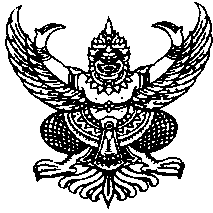 ที่ มท ๐๘20.4/ว                                                                                   	กรมส่งเสริมการปกครองท้องถิ่น ถนนนครราชสีมา เขตดุสิต กทม. 10๓00                         เมษายน  2567เรื่อง  ประชาสัมพันธ์ผลการจัดงาน “MOI Waste Bank Week – มหาดไทยปักธงประกาศความสำเร็จ
การจัดตั้งธนาคารขยะครบทุกองค์กรปกครองส่วนท้องถิ่น” เรียน  ผู้ว่าราชการจังหวัด ทุกจังหวัดอ้างถึง  หนังสือกรมส่งเสริมการปกครองท้องถิ่น ด่วนที่สุด ที่ มท 0820.4/ว 874 ลงวันที่ 27 กุมภาพันธ์ 2567สิ่งที่ส่งมาด้วย 	QR Code รายงานประมวลภาพและวิดีโอกิจกรรมการจัดงาน “MOI Waste Bank Week – มหาดไทยปักธงประกาศความสำเร็จการจัดตั้งธนาคารขยะครบทุกองค์กรปกครองส่วนท้องถิ่น”ในพื้นที่ 76 จังหวัด	จำนวน 1 ฉบับตามที่กรมส่งเสริมการปกครองท้องถิ่นได้มีหนังสือแจ้งจังหวัดพิจารณาดำเนินการจัดงาน “MOI Waste Bank Week - มหาดไทยปักธงประกาศความสำเร็จการจัดตั้งธนาคารขยะครบทุกองค์กรปกครองส่วนท้องถิ่น” ระหว่างวันที่ 11 – 15 มีนาคม 2567 โดยให้จัดนิทรรศการแสดงผลการดำเนินการขับเคลื่อนธนาคารขยะขององค์กรปกครองส่วนท้องถิ่นที่ได้รับการคัดเลือก พร้อมจัดพื้นที่สาธิตการซื้อขายขยะรีไซเคิล (เสมือนจริง) และให้แจ้งองค์ปกครองส่วนท้องถิ่นทุกแห่งที่เริ่มจัดตั้งธนาคารขยะหลังวันที่ 1 มกราคม 2567 จัดงาน “MOI Waste Bank Week – มหาดไทยปักธงประกาศความสำเร็จการจัดตั้งธนาคารขยะครบทุกองค์กรปกครองส่วนท้องถิ่น” ณ องค์กรปกครองส่วนท้องถิ่นทุกแห่ง ในระหว่างวันที่ 11 – 15 มีนาคม 2567 
โดยให้มีการจัดกิจกรรมซื้อขายขยะรีไซเคิลของธนาคารขยะ โดยกำหนดให้รายงานข้อมูลผลการจัดงานให้
กรมส่งเสริมการปกครองท้องถิ่นทราบ ภายในวันที่ 29 มีนาคม 2567 ความละเอียดแจ้งแล้ว นั้นกรมส่งเสริมการปกครองท้องถิ่นขอจัดส่งผลการจัดงานในภาพรวม โดยได้ประมวลภาพ
และวิดีโอกิจกรรมการจัดงาน “MOI Waste Bank Week – มหาดไทยปักธงประกาศความสำเร็จการจัดตั้งธนาคารขยะครบทุกองค์กรปกครองส่วนท้องถิ่น” มาเพื่อให้จังหวัดประชาสัมพันธ์และใช้ประโยชน์ในการดำเนินงานกับองค์กรปกครองส่วนท้องถิ่นต่อไป รายละเอียดปรากฏตามสิ่งที่ส่งมาด้วย	 	จึงเรียนมาเพื่อโปรดทราบ					     ขอแสดงความนับถือ(นาย        อธิบดีกรมส่งเสริมการปกครองท้องถิ่นกองสิ่งแวดล้อมท้องถิ่นกลุ่มงานการเปลี่ยนแปลงสภาพภูมิอากาศโทร. ๐ ๒๒๔๑ ๙๐๐๐ ต่อ 2112 ไปรษณีย์อิเล็กทรอนิกส์ saraban@dla.go.thผู้ประสานงาน น.ส.อารยา ทองเสม โทร 08 0069 2677ที่ มท ๐๘20.4/ว                                                                                   	กรมส่งเสริมการปกครองท้องถิ่น ถนนนครราชสีมา เขตดุสิต กทม. 10๓00                         เมษายน  2567เรื่อง  ประชาสัมพันธ์ผลการจัดงาน “MOI Waste Bank Week – มหาดไทยปักธงประกาศความสำเร็จ
การจัดตั้งธนาคารขยะครบทุกองค์กรปกครองส่วนท้องถิ่น” เรียน  ผู้ว่าราชการจังหวัด ทุกจังหวัดอ้างถึง  หนังสือกรมส่งเสริมการปกครองท้องถิ่น ด่วนที่สุด ที่ มท 0820.4/ว 874 ลงวันที่ 27 กุมภาพันธ์ 2567สิ่งที่ส่งมาด้วย 	QR Code รายงานประมวลภาพและวิดีโอกิจกรรมการจัดงาน		“MOI Waste Bank Week – มหาดไทยปักธงประกาศความสำเร็จการจัดตั้งธนาคารขยะ
ครบทุกองค์กรปกครองส่วนท้องถิ่น”	จำนวน 1 ฉบับตามที่กรมส่งเสริมการปกครองท้องถิ่นได้มีหนังสือแจ้งจังหวัดพิจารณาดำเนินการจัดงาน “MOI Waste Bank Week - มหาดไทยปักธงประกาศความสำเร็จการจัดตั้งธนาคารขยะครบทุกองค์กรปกครองส่วนท้องถิ่น” ระหว่างวันที่ 11 – 15 มีนาคม 2567 โดยให้จัดนิทรรศการแสดงผลการดำเนินการขับเคลื่อนธนาคารขยะขององค์กรปกครองส่วนท้องถิ่นที่ได้รับการคัดเลือก พร้อมจัดพื้นที่สาธิตการซื้อขายขยะรีไซเคิล (เสมือนจริง) และให้แจ้งองค์ปกครองส่วนท้องถิ่นทุกแห่งที่เริ่มจัดตั้งธนาคารขยะหลังวันที่ 1 มกราคม 2567 จัดงาน “MOI Waste Bank Week – มหาดไทยปักธงประกาศความสำเร็จการจัดตั้งธนาคารขยะครบทุกองค์กรปกครองส่วนท้องถิ่น” ณ องค์กรปกครองส่วนท้องถิ่นทุกแห่ง ในระหว่างวันที่ 11 – 15 มีนาคม 2567 
โดยให้มีการจัดกิจกรรมซื้อขายขยะรีไซเคิลของธนาคารขยะ โดยกำหนดให้รายงานข้อมูลผลการจัดงานให้
กรมส่งเสริมการปกครองท้องถิ่นทราบ ภายในวันที่ 29 มีนาคม 2567 ความละเอียดแจ้งแล้ว นั้นกรมส่งเสริมการปกครองท้องถิ่นขอจัดส่งผลการจัดงานในภาพรวม โดยได้ประมวลภาพ
และวิดีโอกิจกรรมการจัดงาน “MOI Waste Bank Week – มหาดไทยปักธงประกาศความสำเร็จการจัดตั้งธนาคารขยะครบทุกองค์กรปกครองส่วนท้องถิ่น” มาเพื่อให้จังหวัดประชาสัมพันธ์และใช้ประโยชน์ในการดำเนินงานกับองค์กรปกครองส่วนท้องถิ่นต่อไป รายละเอียดปรากฏตามสิ่งที่ส่งมาด้วย	 	จึงเรียนมาเพื่อโปรดทราบ					     ขอแสดงความนับถือ(นาย       อธิบดีกรมส่งเสริมการปกครองท้องถิ่นกองสิ่งแวดล้อมท้องถิ่นกลุ่มงานการเปลี่ยนแปลงสภาพภูมิอากาศโทร. ๐ ๒๒๔๑ ๙๐๐๐ ต่อ 2112 ไปรษณีย์อิเล็กทรอนิกส์ saraban@dla.go.thผู้ประสานงาน น.ส.อารยา ทองเสม โทร 08 0069 2677QR Code ดาวน์โหลดรายงานประมวลภาพกิจกรรมการจัดงาน “MOI Waste Bank Week - มหาดไทย ปักธงประกาศความสำเร็จ
การจัดตั้งธนาคารขยะครบทุกองค์กรปกครองส่วนท้องถิ่น” ในพื้นที่ 76 จังหวัด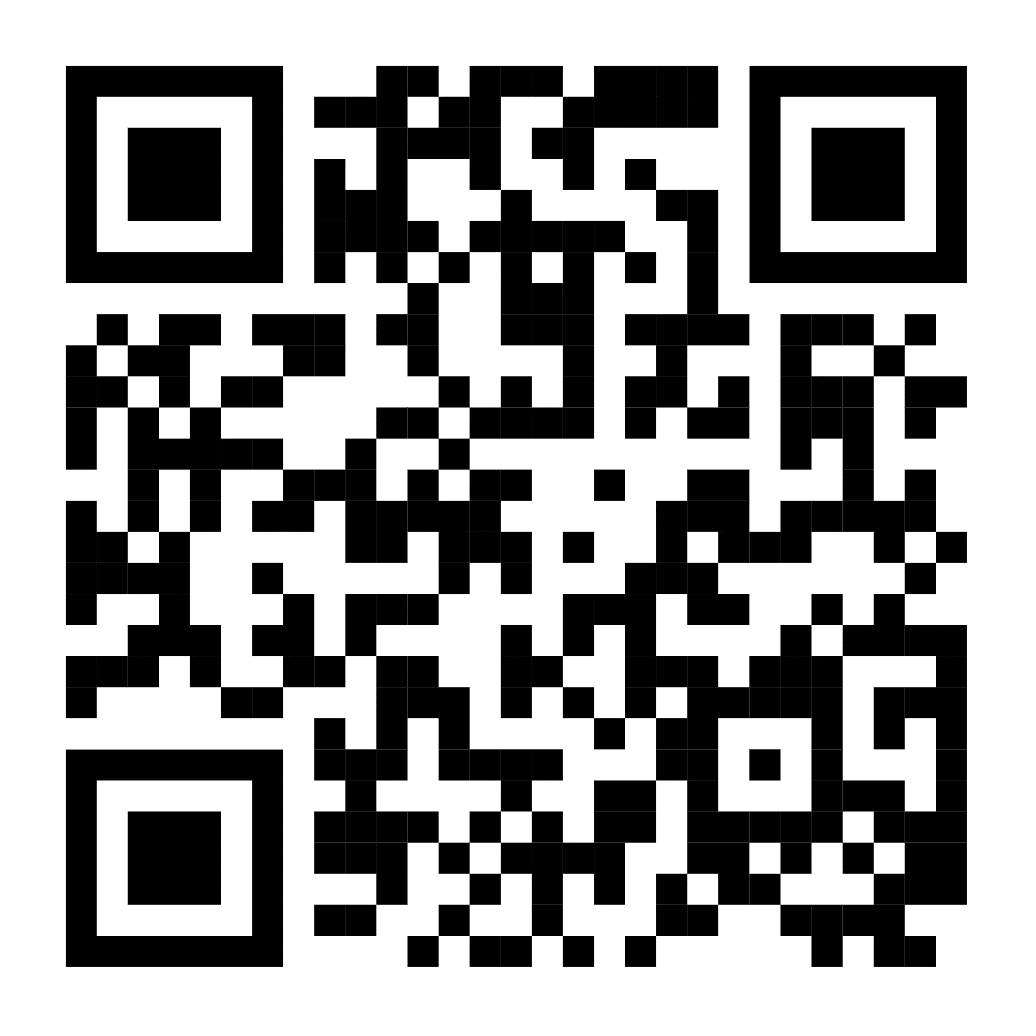 QR Code ดาวน์โหลดรายงานประมวลวิดีโอการจัดงาน “MOI Waste Bank Week - มหาดไทย ปักธงประกาศความสำเร็จ
การจัดตั้งธนาคารขยะครบทุกองค์กรปกครองส่วนท้องถิ่น” ในพื้นที่ 76 จังหวัด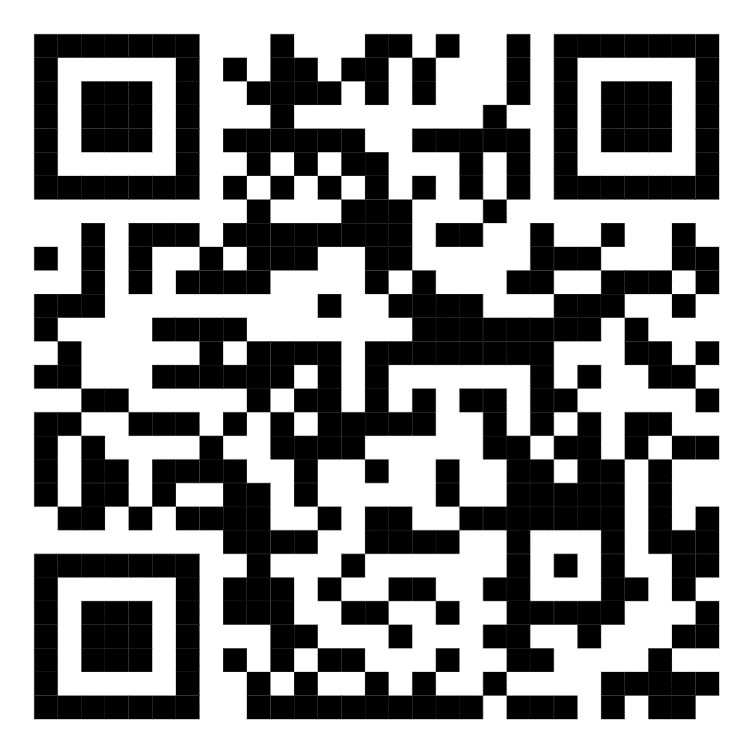 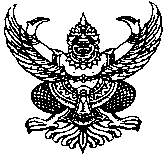                 บันทึกข้อความ                บันทึกข้อความ